MIDDLESEX UNIVERSITY STUDENTS’ UNION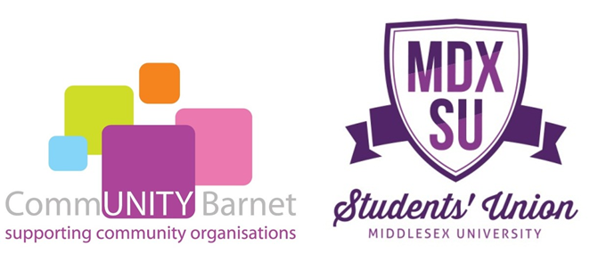 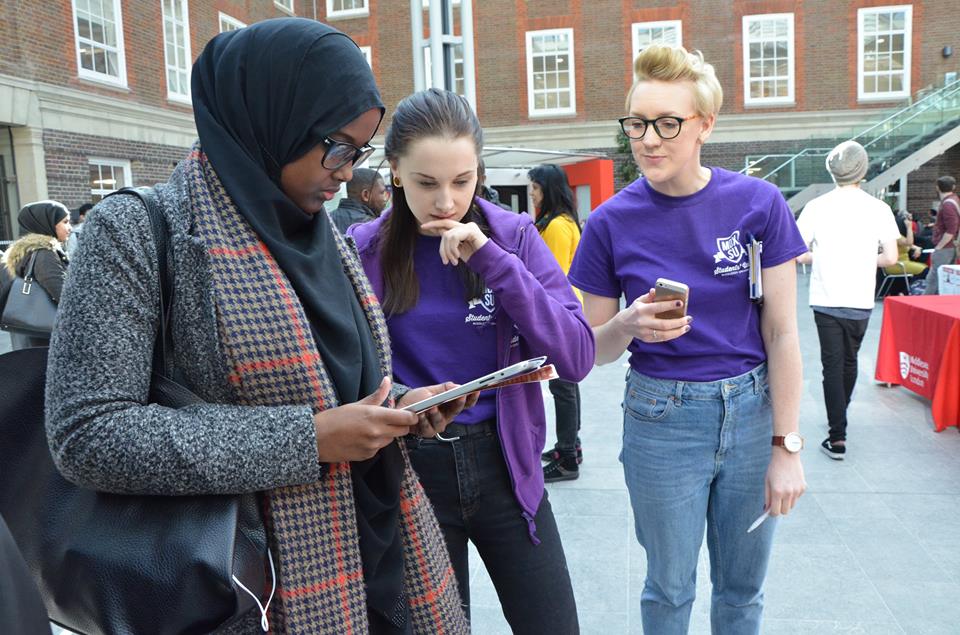 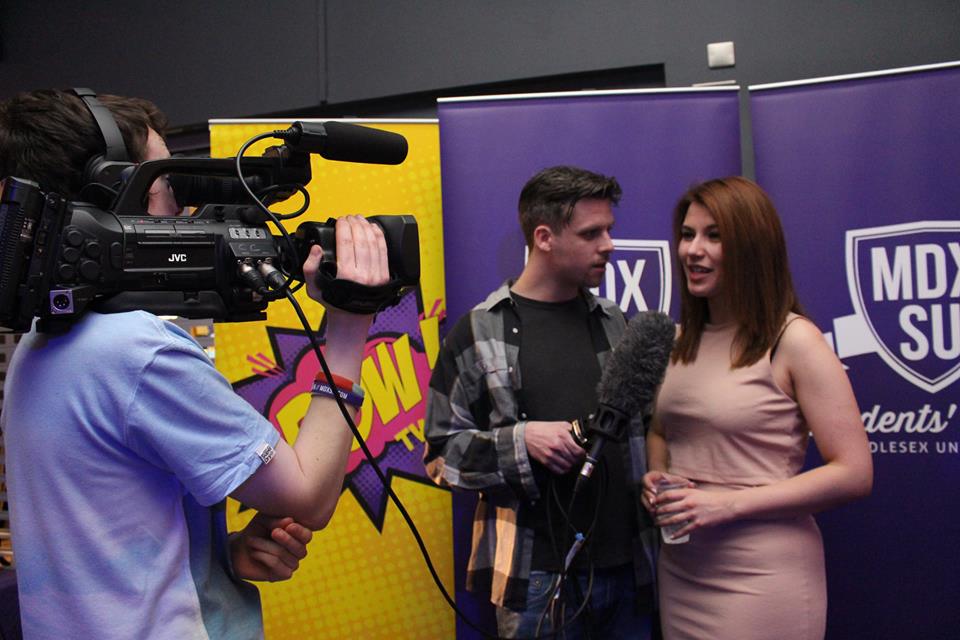 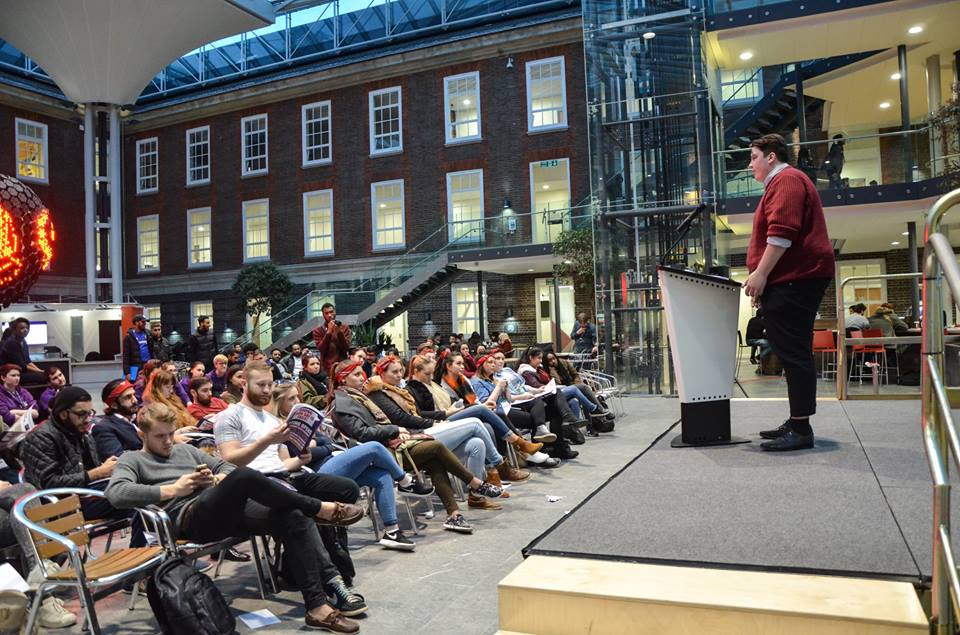 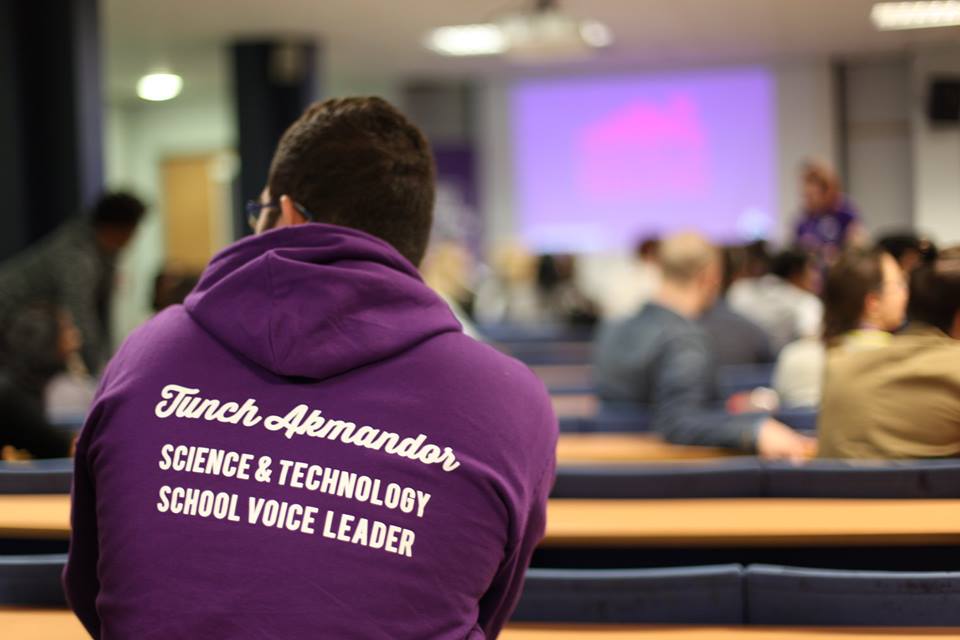 Community Placement Pack[Name of the opportunity]www.mdxsu.com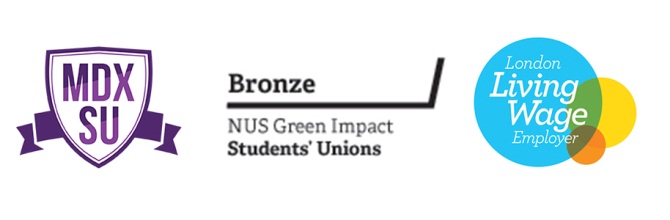 Community Placement Brief Here at Middlesex University we want students to be at the heart of our local community and for the local community to see the University at its heart.We are excited to be offering Community Placements across the borough. These are not volunteering opportunities they are paid placements. They give our students the chance to develop their academic studies in a real world setting. They also give our students the chance to give something back to their local community.  All MDXSU placements are paid in line with the London Living Wage Foundation. [Name of the opportunity]Hours: 4 per week, over 6 weeksSupervised by: Location: Based at ….All MDXSU Community Placements are paid according to the Living Wage Foundation rate for London (£9.75p/h)[Please include a paragraph about your organisation and the impact you have in the local community][Please include a paragraph about the opportunity and how it will make a difference to your organisation] Join us in making a positive difference in the local community!Role Description[Name of the opportunity]PLACEMENT PURPOSEPlease include a couple of bullet points to describe the objectives of this opportunityBe an ambassador and representative for the Students’ Union.Person SpecificationFurther InformationPlease visit our Community Placement webpages at https://www.mdxsu.com/community-placements to complete an online application form. Application deadline: Shortlisting: Interview date: We will be completing the shortlisting process as soon as possible following this time. Please note however that due to the number of applications that the students’ union receives for placement opportunities, we are unable to offer personal feedback on applications.Shortlisted candidates will be invited to interview. The interview will be held on xxxxxxxxxxxxxxxx and will take place XXXXXXXXXXXXX.If you need any additional information or if you would like to speak to someone about your application please contact communitypartnerships@mdxsu.com or call 020 8411 5785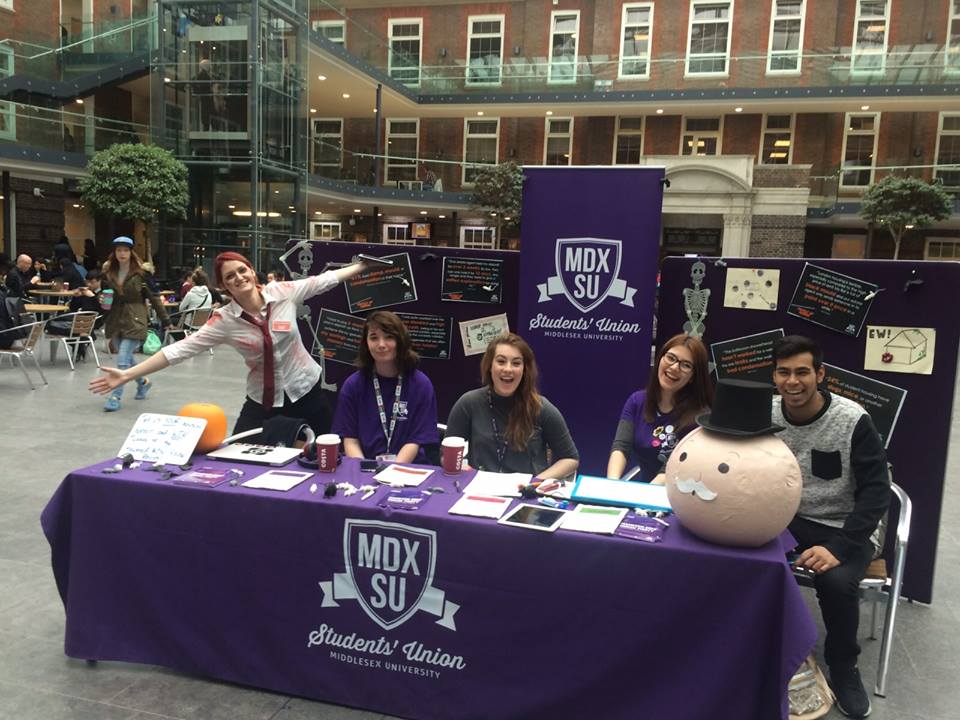 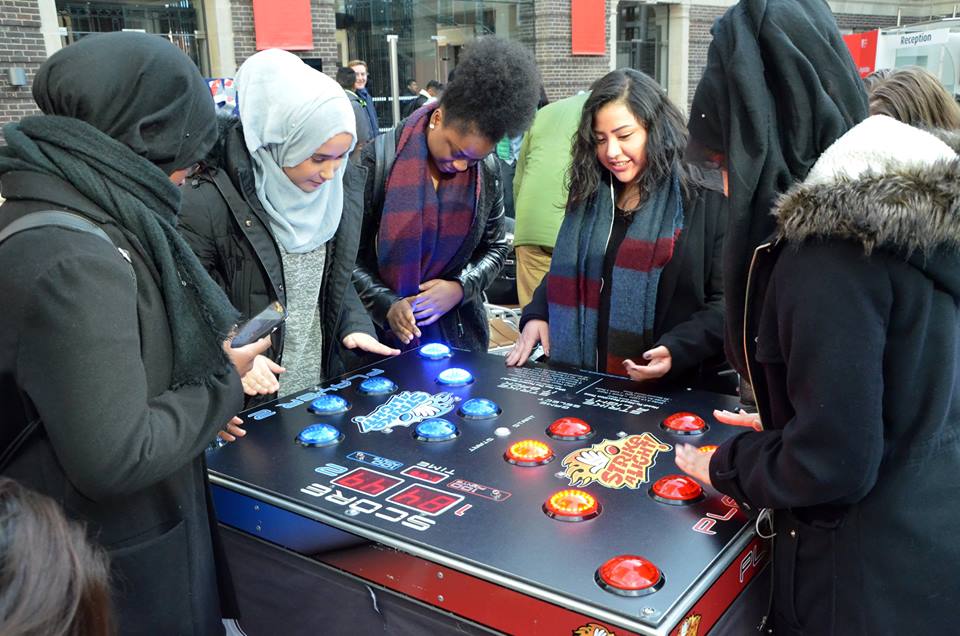 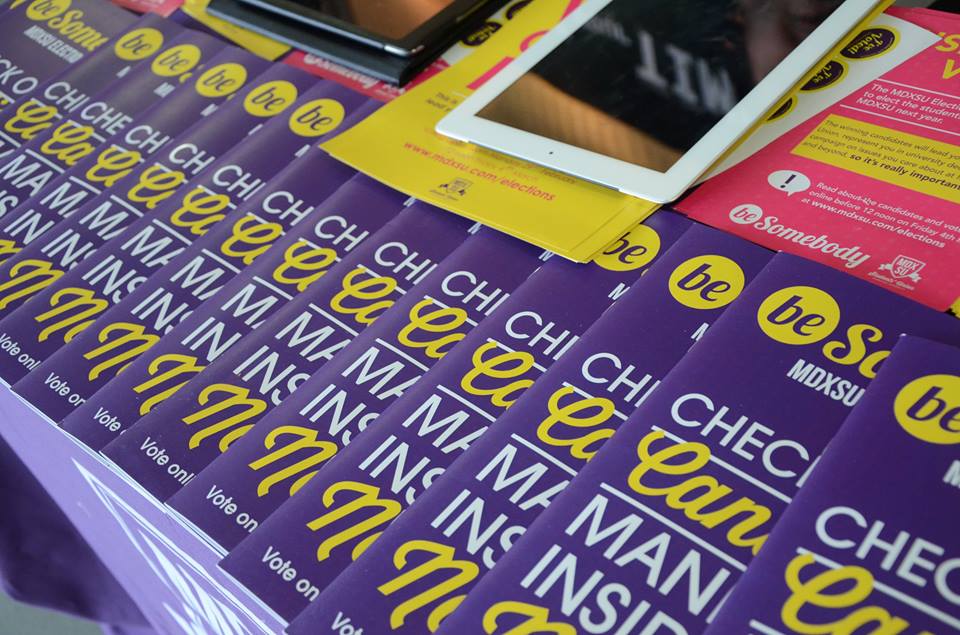 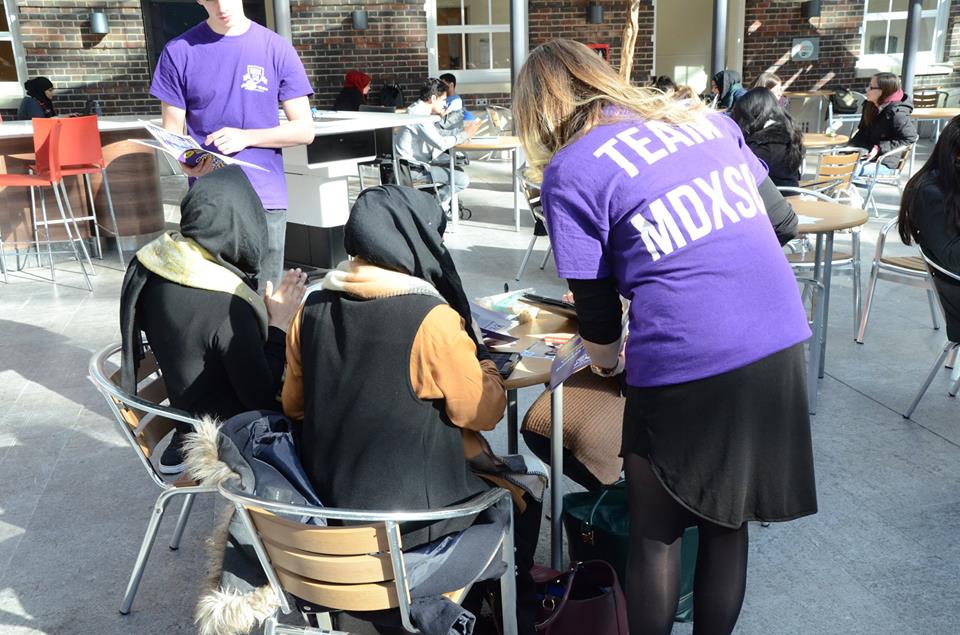 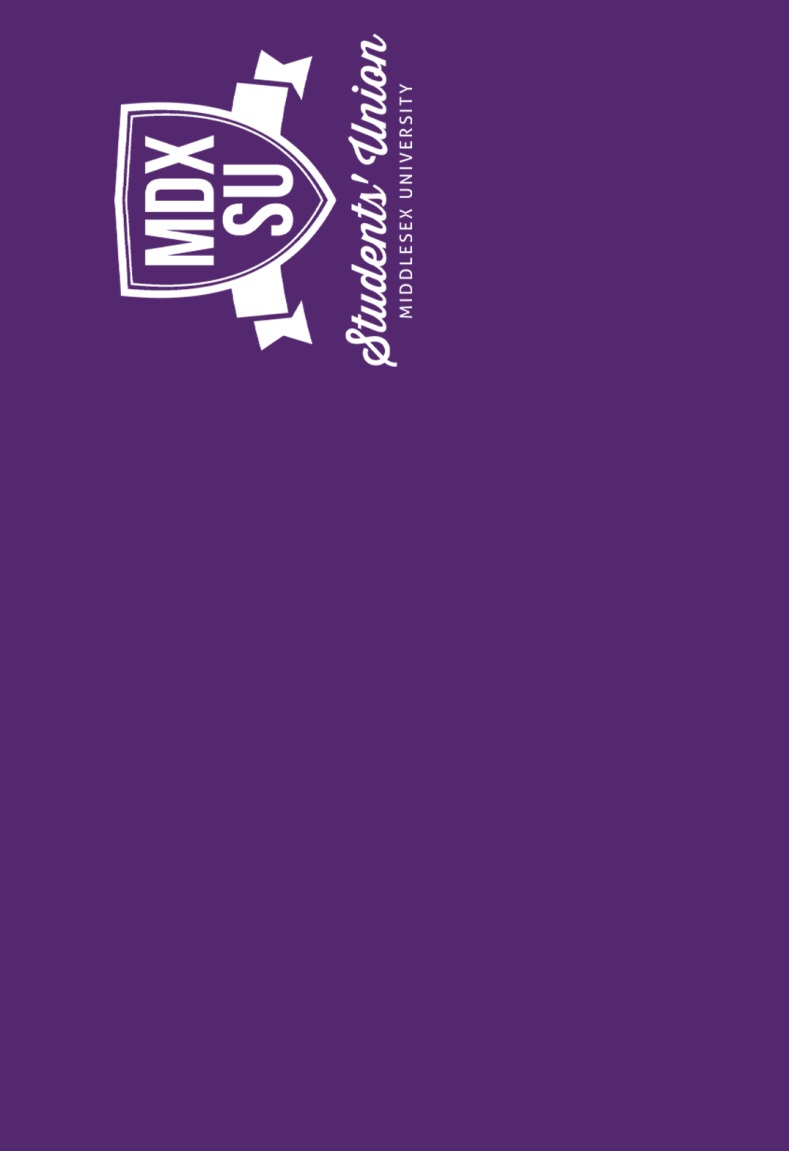 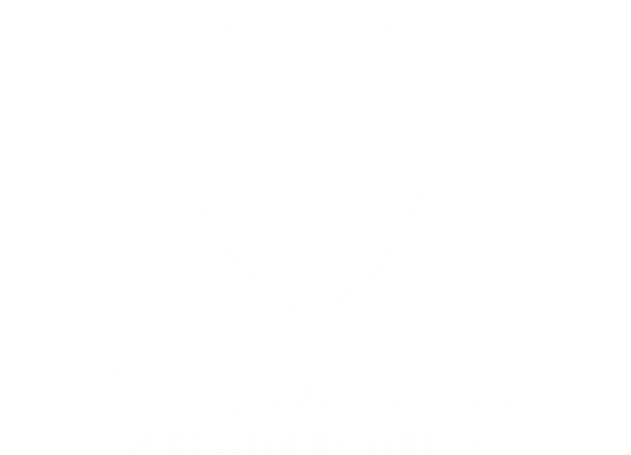 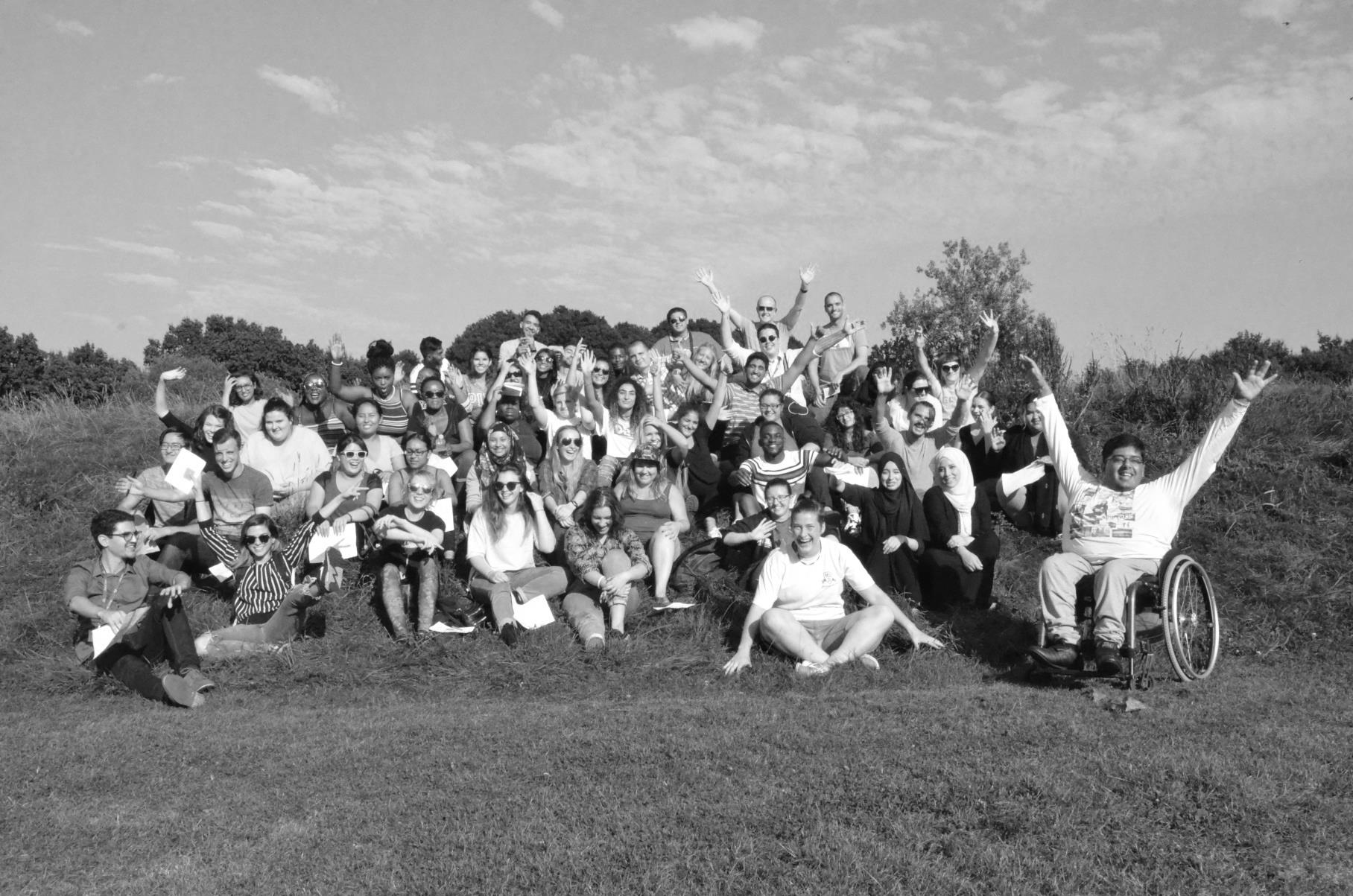 Supervised by:[As above]Salary:	London Living Wage (@ £9.75 per hour)Duration:6 weeksHours:4 hours per week Location:[As above]CRITERIARequirementQUALIFICATIONSCurrent enrolled student and studying at Middlesex UniversityEssentialATTRIBUTES/SKILLSStrong interpersonal and communication skillsEssentialExcellent organisational abilityEssentialProactive and able to work using own initiativeEssentialAbility to work flexiblyEssentialExcellent written communication and readable styleDesirable Please include any additional criteria that you would candidates to displayVALUES AND ETHICSPositive attitude and enthusiasm about Middlesex University and MDXSUEssentialPositive attitude towards services for young peopleEssentialPlease include any additional criteria that you would candidates to displayKNOWLEDGEStudying related programme (eg Public Relations)DesirablePlease include any additional criteria that you would candidates to displaySPECIAL CONDITIONSPlease include any additional criteria that you would candidates to display